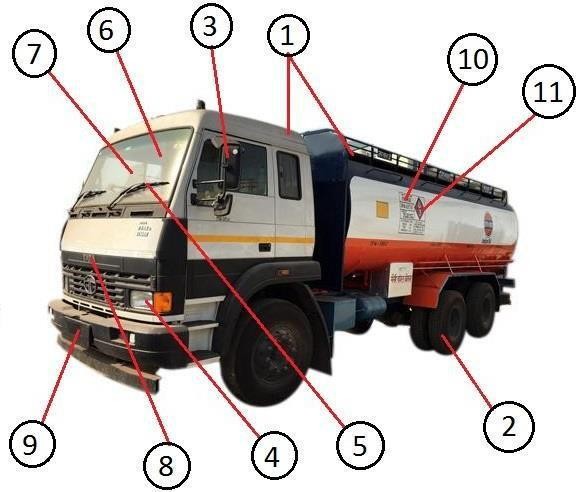 NOKONTROL EDİLEN NOKTALARNOTYORUMLAR1.Makine fiziksel durumu iyi ve sağlam durumda mı?2.Lastikte hasar var mı? (Cıvata, kesik ve hava basıncı)3.Yan aynalar iyi durumda mı?4.Ön ve arka far ve göstergeleri çalışır durumda mı?5.Silecek çalışır durumda mı?6.Kabin camı sağlam ve temiz mi?7.Emniyet kemeri mevcut ve çalışır durumda mı?8.Aracın önüne ve arkasında reflektif bant var mı?9.Plaka numarası var mı?10.Tehlikeli madde kodu görünür şekilde asılmış mı?11.NFPA işareti görünür şekilde asılmış mı?12.Ön korna ve arka sinyal çalışır durumda mı?13.Operatör kabininde yangın söndürücü var mı?14.Operatör kabininde ilk yardım kutusu var mı?15.Operatör geçerli ve uygun lisansa sahip mi?16.Sızıntı / Dökülme seti/damlama tepsisi mevcut mu?17.Taşınan maddeye ait MGBF/MSDS mevcut mu?18.Acil irtibat numarası mevcut mu?19.Normal fren ve acil (el) freni çalışır durumda mı?